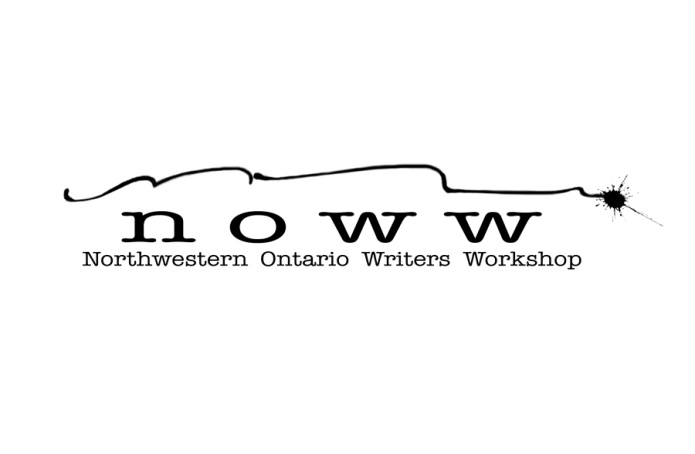 Membership FormName: ______________________________________________________________________________Address: _____________________________________________________________________________City, Province: _________________________________________ Postal Code: ____________________Email Address: ________________________________________________________________________Phone: ______________________________________Date: _______________________			I am a:		 New Member  □		Renewing Member □	I enclose:□ $30 Regular Membership + Print Magazine□ $_____ tax-deductible donation in addition to my membership fees□ I wish to donate anonymouslyReturn with a cheque to: NOWW Box #425. 1100 Memorial Ave. Thunder Bay, ON. P7B 4A3